УКРАЇНАЧЕРНІГІВСЬКА  МІСЬКА  РАДАВИКОНАВЧИЙ  КОМІТЕТ. Чернігів, вул. Магістратська, 7_______________________________________тел 77-48-08ПРОТОКОЛ № 2			засідання виконавчого комітету міської радим. Чернігів							Розпочато засідання о 11.10                                                                                            Закінчено засідання о 11.20                                                                                                 28 січня 2019 рокуМіський голова								В. АТРОШЕНКОЗаступник міського голови -керуючий справами виконкому					С. ФЕСЕНКО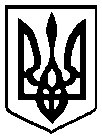                                                 Брали участь у засіданні:                                                Брали участь у засіданні:                                                Брали участь у засіданні:Головує:Головує:Атрошенко В. А. Атрошенко В. А. міський голова (питання порядку денного № 1)Члени виконавчого комітету міської ради:Атрощенко О. А.Атрощенко О. А.заступник міського голови Козир О. І.Козир О. І.головний архітектор проектів приватного підприємства «АРДІ КА» Ломако О. А.Ломако О. А.заступник міського голови Фесенко С. І. Фесенко С. І. заступник міського голови – керуючий справами виконкому Хоніч О. П.Хоніч О. П.заступник міського голови Черненко А. В.Черненко А. В.заступник міського голови Відсутні члени виконавчого комітетуміської ради:Власенко Ю. Д.Власенко Ю. Д.представник міської організації Всеукраїнського об’єднання"Батьківщина" Черненок М. П.Черненок М. П.секретар міської ради Запрошені на засідання виконавчого комітету міської ради:Волок Р. В.Волок Р. В.- начальник КП «АТП-2528» міської ради (5)Калюжний С. С.Калюжний С. С.- начальник управління архітектури та містобудування міської ради (6, 7)Кухар В. В.Кухар В. В.- начальник управління охорони здоров’я міської ради   (1)Куц Я. В.Куц Я. В.- начальник управління житлово-комунального господарства міської ради (2 - 5)Лазаренко С. М.Лазаренко С. М.- начальник організаційного відділу міської ради (1 - 9)Лисенко О. Ю.Лисенко О. Ю.- начальник фінансового управління міської ради (1- 9)Миколаєнко Р. С.Миколаєнко Р. С.- начальник юридичного відділу міської ради (1 – 9)Подорван А. Ф.Подорван А. Ф.- начальник прес-служби міської ради (1 - 9)Редік А. В.Редік А. В.- заступник начальника загального відділу міської ради  (1 – 9) Відповідно до Закону України «Про запобігання корупції» ніхто з членів виконавчого комітету міської ради не повідомив про реальний або потенційний конфлікт інтересівВідповідно до Закону України «Про запобігання корупції» ніхто з членів виконавчого комітету міської ради не повідомив про реальний або потенційний конфлікт інтересівВідповідно до Закону України «Про запобігання корупції» ніхто з членів виконавчого комітету міської ради не повідомив про реальний або потенційний конфлікт інтересів1. СЛУХАЛИ:	Про оголошення конкурсу на зайняття посади головного лікаря комунального некомерційного підприємства «Чернігівська міська лікарня  № 3» Чернігівської міської радиПро оголошення конкурсу на зайняття посади головного лікаря комунального некомерційного підприємства «Чернігівська міська лікарня  № 3» Чернігівської міської радиДоповідав:                                    Кухар В. В.Виступив:                                      Атрошенко В. А.Доповідав:                                    Кухар В. В.Виступив:                                      Атрошенко В. А.ГОЛОСУВАЛИ:"ЗА" – одноголосно"ЗА" – одноголосноВИРІШИЛИ:Рішення № 17 додаєтьсяРішення № 17 додається2. СЛУХАЛИ:	Про надання згоди на передачу капітальних вкладеньПро надання згоди на передачу капітальних вкладеньДоповідав:                                    Куц Я. В.Виступив:                                      Ломако О. А.Доповідав:                                    Куц Я. В.Виступив:                                      Ломако О. А.ГОЛОСУВАЛИ:"ЗА" – 6Атрошенко В. А. був відсутній та не брав участь у голосуванні"ЗА" – 6Атрошенко В. А. був відсутній та не брав участь у голосуванніВИРІШИЛИ:Рішення № 18 додаєтьсяРішення № 18 додається3. СЛУХАЛИ: Про надання згоди на передачу основних засобівПро надання згоди на передачу основних засобівДоповідав:                                    Куц Я. В.Виступив:                                      Ломако О. А.Доповідав:                                    Куц Я. В.Виступив:                                      Ломако О. А.ГОЛОСУВАЛИ:"ЗА" – 6Атрошенко В. А. був відсутній та не брав участь у голосуванні"ЗА" – 6Атрошенко В. А. був відсутній та не брав участь у голосуванніВИРІШИЛИ:Рішення № 19 додаєтьсяРішення № 19 додається4. СЛУХАЛИ:Про надання згоди на передачу капітальних вкладень та компенсацію вартості понесених витратПро надання згоди на передачу капітальних вкладень та компенсацію вартості понесених витратДоповідав:                                    Куц Я. В.Виступив:                                      Ломако О. А.Доповідав:                                    Куц Я. В.Виступив:                                      Ломако О. А.ГОЛОСУВАЛИ:"ЗА" – 6Атрошенко В. А. був відсутній та не брав участь у голосуванні"ЗА" – 6Атрошенко В. А. був відсутній та не брав участь у голосуванніВИРІШИЛИ:Рішення № 20 додаєтьсяРішення № 20 додається5. СЛУХАЛИ:Про затвердження норм надання послуг з вивезення твердих побутових відходів у м. ЧерніговіПро затвердження норм надання послуг з вивезення твердих побутових відходів у м. ЧерніговіДоповідав:                                    Волок Р. В.Виступив:                                      Ломако О. А.Доповідав:                                    Волок Р. В.Виступив:                                      Ломако О. А.ГОЛОСУВАЛИ:"ЗА" – 6Атрошенко В. А. був відсутній та не брав участь у голосуванні"ЗА" – 6Атрошенко В. А. був відсутній та не брав участь у голосуванніВИРІШИЛИ:Рішення № 21 додаєтьсяРішення № 21 додається6. СЛУХАЛИ:Про затвердження та надання містобудівних умов і обмежень забудови земельних ділянокПро затвердження та надання містобудівних умов і обмежень забудови земельних ділянокДоповідав:                                    Калюжний С. С.Виступили:                                    Козир О. І.                                                        Ломако О. А.Доповідав:                                    Калюжний С. С.Виступили:                                    Козир О. І.                                                        Ломако О. А.ГОЛОСУВАЛИ:"ЗА" – 6Атрошенко В. А. був відсутній та не брав участь у голосуванні"ЗА" – 6Атрошенко В. А. був відсутній та не брав участь у голосуванніВИРІШИЛИ:Рішення № 22 додаєтьсяРішення № 22 додається7. СЛУХАЛИ:Про присвоєння та зміну поштових адрес об'єктам нерухомого майнаПро присвоєння та зміну поштових адрес об'єктам нерухомого майнаДоповідав:                                    Калюжний С. С.Виступили:                                    Атрощенко О. А.                                                        Ломако О. А.Доповідав:                                    Калюжний С. С.Виступили:                                    Атрощенко О. А.                                                        Ломако О. А.ГОЛОСУВАЛИ:"ЗА" – 6Атрошенко В. А. був відсутній та не брав участь у голосуванні"ЗА" – 6Атрошенко В. А. був відсутній та не брав участь у голосуванніВИРІШИЛИ:Рішення № 23 додаєтьсяРішення № 23 додається8. СЛУХАЛИ:Про розпорядження, видані з 16 до 25 січня 2019 року включно Про розпорядження, видані з 16 до 25 січня 2019 року включно Протокольно:Взяти до відома, що з 16 до 25 січня 2019 року            включно видано розпорядження міського голови                 № 5 – р – № 13 – рПротокольно:Взяти до відома, що з 16 до 25 січня 2019 року            включно видано розпорядження міського голови                 № 5 – р – № 13 – р9. СЛУХАЛИ:Про порядок денний наступного засідання виконавчого комітету міської ради Про порядок денний наступного засідання виконавчого комітету міської ради ВИРІШИЛИ:На наступному засіданні виконавчого комітету міської ради розглянути поточні питанняНа наступному засіданні виконавчого комітету міської ради розглянути поточні питання